附件2安溪县文体旅局处理政府信息公开申请流程图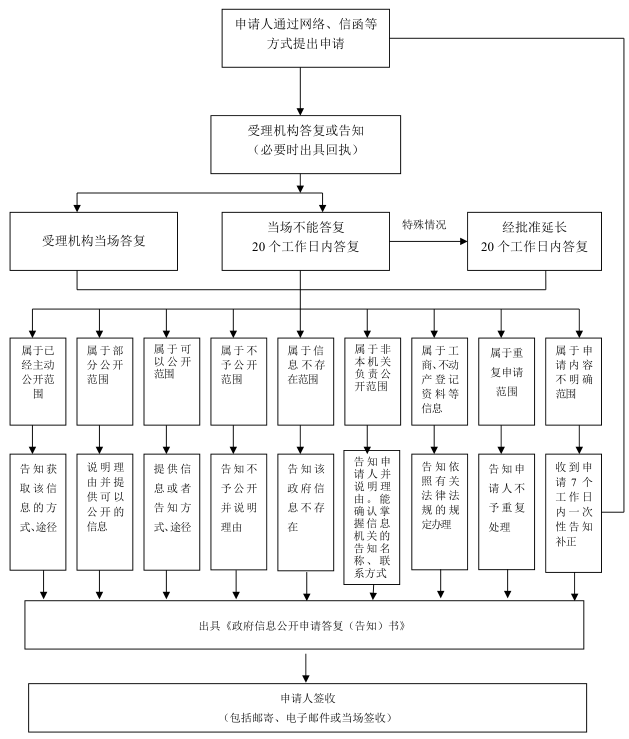 